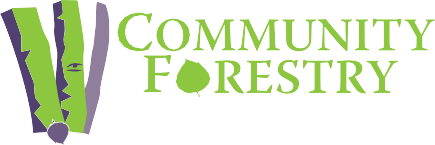 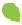 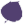 Alaska Community Forest CouncilApplicationPlease refer to the Community Forest Council Fact Sheet for more information about the council. You may call the Community Forestry Office in Anchorage at 269-8466 if you have questions or would like to talk to current council members. Five seats are open in 2018: Seat D - Landscape Architect; Seat F - Construction/ Right of Way; Seat H - Community Forestry or Beautification; Seat J - Cooperative Extension Service; SeatO Member at Large. The terms are July 1, 2018 through June 30, 2021. Applications must be received by Wednesday, May 2, 2018.Send applications by mail, fax, or e-mail to: Alaska Community Forest Council, PO Box 241282, Anchorage, AK 99524 / 907-269-8931 (fax) / stephen.nickel@alaska.gov.Name: 		Date:  	Address:  	Telephone: (hm)  	(wk)  	(fax)  	E-mail address: 		Best time to call:  	For which seat are you applying?  You may apply for more than one.What education, training, expertise, and experiences you would bring to the council?What would you like to achieve as a member of the council, both within your community and as an advisory member to a statewide program?What areas are of special interest to you?What is your experience as a volunteer?To what relevant organizations do you belong?What is your occupation?Can you attend all-day meetings, usually in Anchorage, on the second Friday of March, May, August and November?  Please check with employer if necessary.Additional Information.  Attach pages if necessary.